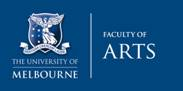 ARC Discovery Early Career Researcher Award Expression of Interest (for funding commencing 2021)ARC Discovery Early Career Researcher Award Expression of Interest (for funding commencing 2021)ARC Discovery Early Career Researcher Award Expression of Interest (for funding commencing 2021)ARC Discovery Early Career Researcher Award Expression of Interest (for funding commencing 2021)To be submitted by 5pm Tuesday 1st of October 2019 to the Faculty of Arts Research Office, Email: arts-staffresearch@unimelb.edu.au
Faculty level enquiries can be directed to Jeanette Wrench (9035 4040), John-Paul Hougaz (8344 0192) or Alice Warin (8344 6543)This EoI page plus your CV must be submitted as one file (not 2 separate files)To be submitted by 5pm Tuesday 1st of October 2019 to the Faculty of Arts Research Office, Email: arts-staffresearch@unimelb.edu.au
Faculty level enquiries can be directed to Jeanette Wrench (9035 4040), John-Paul Hougaz (8344 0192) or Alice Warin (8344 6543)This EoI page plus your CV must be submitted as one file (not 2 separate files)To be submitted by 5pm Tuesday 1st of October 2019 to the Faculty of Arts Research Office, Email: arts-staffresearch@unimelb.edu.au
Faculty level enquiries can be directed to Jeanette Wrench (9035 4040), John-Paul Hougaz (8344 0192) or Alice Warin (8344 6543)This EoI page plus your CV must be submitted as one file (not 2 separate files)To be submitted by 5pm Tuesday 1st of October 2019 to the Faculty of Arts Research Office, Email: arts-staffresearch@unimelb.edu.au
Faculty level enquiries can be directed to Jeanette Wrench (9035 4040), John-Paul Hougaz (8344 0192) or Alice Warin (8344 6543)This EoI page plus your CV must be submitted as one file (not 2 separate files)To be submitted by 5pm Tuesday 1st of October 2019 to the Faculty of Arts Research Office, Email: arts-staffresearch@unimelb.edu.au
Faculty level enquiries can be directed to Jeanette Wrench (9035 4040), John-Paul Hougaz (8344 0192) or Alice Warin (8344 6543)This EoI page plus your CV must be submitted as one file (not 2 separate files)To be submitted by 5pm Tuesday 1st of October 2019 to the Faculty of Arts Research Office, Email: arts-staffresearch@unimelb.edu.au
Faculty level enquiries can be directed to Jeanette Wrench (9035 4040), John-Paul Hougaz (8344 0192) or Alice Warin (8344 6543)This EoI page plus your CV must be submitted as one file (not 2 separate files)To be submitted by 5pm Tuesday 1st of October 2019 to the Faculty of Arts Research Office, Email: arts-staffresearch@unimelb.edu.au
Faculty level enquiries can be directed to Jeanette Wrench (9035 4040), John-Paul Hougaz (8344 0192) or Alice Warin (8344 6543)This EoI page plus your CV must be submitted as one file (not 2 separate files)1. APPLICANT Information 1. APPLICANT Information 1. APPLICANT Information 1. APPLICANT Information 1. APPLICANT Information 1. APPLICANT Information 1. APPLICANT Information TitleAcademic TitleFamily NameFamily NameGiven NameSchool:School:School:School:Phone Phone Email Date of Award of PhD  Date of Award of PhD  DD/MM/YYYYDD/MM/YYYYDD/MM/YYYYName of Awarding InstitutionEnter Institution HereIs this your first Discovery Early Career Researcher Award application (Yes/No)?  If you have applied previously please state which year and include your previous application’s Application Summary, Impact and Benefit Statement and the ARC assessor reports from the previous application/s.Is this your first Discovery Early Career Researcher Award application (Yes/No)?  If you have applied previously please state which year and include your previous application’s Application Summary, Impact and Benefit Statement and the ARC assessor reports from the previous application/s.Is this your first Discovery Early Career Researcher Award application (Yes/No)?  If you have applied previously please state which year and include your previous application’s Application Summary, Impact and Benefit Statement and the ARC assessor reports from the previous application/s.Is this your first Discovery Early Career Researcher Award application (Yes/No)?  If you have applied previously please state which year and include your previous application’s Application Summary, Impact and Benefit Statement and the ARC assessor reports from the previous application/s.Proposed grant mentor [person within the School/Faculty supporting your application]:Proposed grant mentor [person within the School/Faculty supporting your application]:Proposed grant mentor [person within the School/Faculty supporting your application]:Proposed grant mentor [person within the School/Faculty supporting your application]:Approximate date of your first correspondence with your grant mentor:Approximate date of your first correspondence with your grant mentor:Approximate date of your first correspondence with your grant mentor:Approximate date of your first correspondence with your grant mentor:Grant mentor contact email:Grant mentor contact email:Grant mentor contact email:Grant mentor contact email:2. One PAGE OUTLINE OF YOUR RESEARCH PROPOSAL 
 (minimum 11-point font, maximum 500 words) 2. One PAGE OUTLINE OF YOUR RESEARCH PROPOSAL 
 (minimum 11-point font, maximum 500 words) 2. One PAGE OUTLINE OF YOUR RESEARCH PROPOSAL 
 (minimum 11-point font, maximum 500 words) 2. One PAGE OUTLINE OF YOUR RESEARCH PROPOSAL 
 (minimum 11-point font, maximum 500 words) 2. One PAGE OUTLINE OF YOUR RESEARCH PROPOSAL 
 (minimum 11-point font, maximum 500 words) 2. One PAGE OUTLINE OF YOUR RESEARCH PROPOSAL 
 (minimum 11-point font, maximum 500 words) 2. One PAGE OUTLINE OF YOUR RESEARCH PROPOSAL 
 (minimum 11-point font, maximum 500 words) 3. ACADEMIC CV
 (please add your CV and submit this page plus your CV as one electronic file)3. ACADEMIC CV
 (please add your CV and submit this page plus your CV as one electronic file)3. ACADEMIC CV
 (please add your CV and submit this page plus your CV as one electronic file)3. ACADEMIC CV
 (please add your CV and submit this page plus your CV as one electronic file)3. ACADEMIC CV
 (please add your CV and submit this page plus your CV as one electronic file)3. ACADEMIC CV
 (please add your CV and submit this page plus your CV as one electronic file)3. ACADEMIC CV
 (please add your CV and submit this page plus your CV as one electronic file)